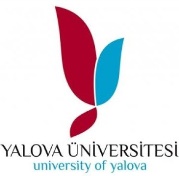 STAJ VE İŞYERİ EĞİTİMİ ÜCRETLERİNE İLİŞKİN İŞSİZLİK FONU KATKISI BİLGİ FORMUSTAJ VE İŞYERİ EĞİTİMİ ÜCRETLERİNE İLİŞKİN İŞSİZLİK FONU KATKISI BİLGİ FORMUSTAJ VE İŞYERİ EĞİTİMİ ÜCRETLERİNE İLİŞKİN İŞSİZLİK FONU KATKISI BİLGİ FORMUSTAJ VE İŞYERİ EĞİTİMİ ÜCRETLERİNE İLİŞKİN İŞSİZLİK FONU KATKISI BİLGİ FORMUSTAJ VE İŞYERİ EĞİTİMİ ÜCRETLERİNE İLİŞKİN İŞSİZLİK FONU KATKISI BİLGİ FORMUSTAJ VE İŞYERİ EĞİTİMİ ÜCRETLERİNE İLİŞKİN İŞSİZLİK FONU KATKISI BİLGİ FORMUSTAJ VE İŞYERİ EĞİTİMİ ÜCRETLERİNE İLİŞKİN İŞSİZLİK FONU KATKISI BİLGİ FORMUSTAJ VE İŞYERİ EĞİTİMİ ÜCRETLERİNE İLİŞKİN İŞSİZLİK FONU KATKISI BİLGİ FORMUSTAJ VE İŞYERİ EĞİTİMİ ÜCRETLERİNE İLİŞKİN İŞSİZLİK FONU KATKISI BİLGİ FORMUSTAJ VE İŞYERİ EĞİTİMİ ÜCRETLERİNE İLİŞKİN İŞSİZLİK FONU KATKISI BİLGİ FORMUSTAJ VE İŞYERİ EĞİTİMİ ÜCRETLERİNE İLİŞKİN İŞSİZLİK FONU KATKISI BİLGİ FORMUFORM 5A02.12.2016 tarihli ve 6764 sayılı Kanun'un 48'inci maddesi ile 3308 Sayılı Mesleki Eğit im Kanununa eklenen Geçici 12 nci maddesi gereği; aday çırak ve çıraklar ile anılan Kanunun 18 nci madde hükümleri uyarınca işletmelerde mesleki eğitim gören, staj, işyeri eğitimi veya tamamlayıcı eğitime devam eden öğrencilere 25 inci maddenin birinci fıkrası kapsamında yapılacak ödemelerin asgari ücretin net tutarının %30 undan az olamayacağı ödenebilecek en az ücretin; yirmiden az personel çalıştıran işletmeler için üçte ikisi, yirmi ve üzerinde personel çalıştıran işletmeler için üçte birinin 4447 sayılı İşsizlik Sigortası Kanununun 53 üncü maddesinin üçüncü fıkrasının (B) bendinin (h) alt bendi için ayrılan tutardan Devlet katkısı olarak ödeneceği hüküm altına alınmıştır. Söz konusu hüküm kapsamında 3308 Sayılı Mesleki Eğitim Kanununa Göre İşletmelerde Mesleki Eğitim Gören Öğrencilerin Ücretlerinin Bir Kısmının İşsizlik Fonundan Karşılanmasına İlişkin Usul ve Esaslar yayımlanmıştır.Buna göre, yükseköğretim kurumlarında zorunlu staja tabi tutulan ve özel nitelikli işletmelerde (Kamu Kurum ve Kuruluşları ile bunlara ait işletmelerde mesleki eğitim gören, staj yapan ve tamamlayıcı eğitime devam eden öğrenciler, staj yapacak işletme bulunamaması nedeniyle stajını okulda yapan öğrenciler ile öğretim programı gereği staj yapmak zorunda olmayan yükseköğretim kurumu öğrencilerinin yaptıkları stajlar bu kapsam dışıdır.) ücret karşılığı staj/işyeri eğitimi yapan öğrencilere ödenen ücretin yukarıda belirtilen kısmı İşsizlik Fonundan karşılanacaktır. Devamsızlığı olan, hastalık izninde (raporlu) olan öğrencilerin bu günlere karşılık gelen ücretleri ödenmez. Dolayısı ile işveren bugünlerin ücretlerine tekabül eden ücret desteğinden faydalanamaz. Anılan ücretler her türlü vergiden müstesnadır.02.12.2016 tarihli ve 6764 sayılı Kanun'un 48'inci maddesi ile 3308 Sayılı Mesleki Eğit im Kanununa eklenen Geçici 12 nci maddesi gereği; aday çırak ve çıraklar ile anılan Kanunun 18 nci madde hükümleri uyarınca işletmelerde mesleki eğitim gören, staj, işyeri eğitimi veya tamamlayıcı eğitime devam eden öğrencilere 25 inci maddenin birinci fıkrası kapsamında yapılacak ödemelerin asgari ücretin net tutarının %30 undan az olamayacağı ödenebilecek en az ücretin; yirmiden az personel çalıştıran işletmeler için üçte ikisi, yirmi ve üzerinde personel çalıştıran işletmeler için üçte birinin 4447 sayılı İşsizlik Sigortası Kanununun 53 üncü maddesinin üçüncü fıkrasının (B) bendinin (h) alt bendi için ayrılan tutardan Devlet katkısı olarak ödeneceği hüküm altına alınmıştır. Söz konusu hüküm kapsamında 3308 Sayılı Mesleki Eğitim Kanununa Göre İşletmelerde Mesleki Eğitim Gören Öğrencilerin Ücretlerinin Bir Kısmının İşsizlik Fonundan Karşılanmasına İlişkin Usul ve Esaslar yayımlanmıştır.Buna göre, yükseköğretim kurumlarında zorunlu staja tabi tutulan ve özel nitelikli işletmelerde (Kamu Kurum ve Kuruluşları ile bunlara ait işletmelerde mesleki eğitim gören, staj yapan ve tamamlayıcı eğitime devam eden öğrenciler, staj yapacak işletme bulunamaması nedeniyle stajını okulda yapan öğrenciler ile öğretim programı gereği staj yapmak zorunda olmayan yükseköğretim kurumu öğrencilerinin yaptıkları stajlar bu kapsam dışıdır.) ücret karşılığı staj/işyeri eğitimi yapan öğrencilere ödenen ücretin yukarıda belirtilen kısmı İşsizlik Fonundan karşılanacaktır. Devamsızlığı olan, hastalık izninde (raporlu) olan öğrencilerin bu günlere karşılık gelen ücretleri ödenmez. Dolayısı ile işveren bugünlerin ücretlerine tekabül eden ücret desteğinden faydalanamaz. Anılan ücretler her türlü vergiden müstesnadır.02.12.2016 tarihli ve 6764 sayılı Kanun'un 48'inci maddesi ile 3308 Sayılı Mesleki Eğit im Kanununa eklenen Geçici 12 nci maddesi gereği; aday çırak ve çıraklar ile anılan Kanunun 18 nci madde hükümleri uyarınca işletmelerde mesleki eğitim gören, staj, işyeri eğitimi veya tamamlayıcı eğitime devam eden öğrencilere 25 inci maddenin birinci fıkrası kapsamında yapılacak ödemelerin asgari ücretin net tutarının %30 undan az olamayacağı ödenebilecek en az ücretin; yirmiden az personel çalıştıran işletmeler için üçte ikisi, yirmi ve üzerinde personel çalıştıran işletmeler için üçte birinin 4447 sayılı İşsizlik Sigortası Kanununun 53 üncü maddesinin üçüncü fıkrasının (B) bendinin (h) alt bendi için ayrılan tutardan Devlet katkısı olarak ödeneceği hüküm altına alınmıştır. Söz konusu hüküm kapsamında 3308 Sayılı Mesleki Eğitim Kanununa Göre İşletmelerde Mesleki Eğitim Gören Öğrencilerin Ücretlerinin Bir Kısmının İşsizlik Fonundan Karşılanmasına İlişkin Usul ve Esaslar yayımlanmıştır.Buna göre, yükseköğretim kurumlarında zorunlu staja tabi tutulan ve özel nitelikli işletmelerde (Kamu Kurum ve Kuruluşları ile bunlara ait işletmelerde mesleki eğitim gören, staj yapan ve tamamlayıcı eğitime devam eden öğrenciler, staj yapacak işletme bulunamaması nedeniyle stajını okulda yapan öğrenciler ile öğretim programı gereği staj yapmak zorunda olmayan yükseköğretim kurumu öğrencilerinin yaptıkları stajlar bu kapsam dışıdır.) ücret karşılığı staj/işyeri eğitimi yapan öğrencilere ödenen ücretin yukarıda belirtilen kısmı İşsizlik Fonundan karşılanacaktır. Devamsızlığı olan, hastalık izninde (raporlu) olan öğrencilerin bu günlere karşılık gelen ücretleri ödenmez. Dolayısı ile işveren bugünlerin ücretlerine tekabül eden ücret desteğinden faydalanamaz. Anılan ücretler her türlü vergiden müstesnadır.02.12.2016 tarihli ve 6764 sayılı Kanun'un 48'inci maddesi ile 3308 Sayılı Mesleki Eğit im Kanununa eklenen Geçici 12 nci maddesi gereği; aday çırak ve çıraklar ile anılan Kanunun 18 nci madde hükümleri uyarınca işletmelerde mesleki eğitim gören, staj, işyeri eğitimi veya tamamlayıcı eğitime devam eden öğrencilere 25 inci maddenin birinci fıkrası kapsamında yapılacak ödemelerin asgari ücretin net tutarının %30 undan az olamayacağı ödenebilecek en az ücretin; yirmiden az personel çalıştıran işletmeler için üçte ikisi, yirmi ve üzerinde personel çalıştıran işletmeler için üçte birinin 4447 sayılı İşsizlik Sigortası Kanununun 53 üncü maddesinin üçüncü fıkrasının (B) bendinin (h) alt bendi için ayrılan tutardan Devlet katkısı olarak ödeneceği hüküm altına alınmıştır. Söz konusu hüküm kapsamında 3308 Sayılı Mesleki Eğitim Kanununa Göre İşletmelerde Mesleki Eğitim Gören Öğrencilerin Ücretlerinin Bir Kısmının İşsizlik Fonundan Karşılanmasına İlişkin Usul ve Esaslar yayımlanmıştır.Buna göre, yükseköğretim kurumlarında zorunlu staja tabi tutulan ve özel nitelikli işletmelerde (Kamu Kurum ve Kuruluşları ile bunlara ait işletmelerde mesleki eğitim gören, staj yapan ve tamamlayıcı eğitime devam eden öğrenciler, staj yapacak işletme bulunamaması nedeniyle stajını okulda yapan öğrenciler ile öğretim programı gereği staj yapmak zorunda olmayan yükseköğretim kurumu öğrencilerinin yaptıkları stajlar bu kapsam dışıdır.) ücret karşılığı staj/işyeri eğitimi yapan öğrencilere ödenen ücretin yukarıda belirtilen kısmı İşsizlik Fonundan karşılanacaktır. Devamsızlığı olan, hastalık izninde (raporlu) olan öğrencilerin bu günlere karşılık gelen ücretleri ödenmez. Dolayısı ile işveren bugünlerin ücretlerine tekabül eden ücret desteğinden faydalanamaz. Anılan ücretler her türlü vergiden müstesnadır.02.12.2016 tarihli ve 6764 sayılı Kanun'un 48'inci maddesi ile 3308 Sayılı Mesleki Eğit im Kanununa eklenen Geçici 12 nci maddesi gereği; aday çırak ve çıraklar ile anılan Kanunun 18 nci madde hükümleri uyarınca işletmelerde mesleki eğitim gören, staj, işyeri eğitimi veya tamamlayıcı eğitime devam eden öğrencilere 25 inci maddenin birinci fıkrası kapsamında yapılacak ödemelerin asgari ücretin net tutarının %30 undan az olamayacağı ödenebilecek en az ücretin; yirmiden az personel çalıştıran işletmeler için üçte ikisi, yirmi ve üzerinde personel çalıştıran işletmeler için üçte birinin 4447 sayılı İşsizlik Sigortası Kanununun 53 üncü maddesinin üçüncü fıkrasının (B) bendinin (h) alt bendi için ayrılan tutardan Devlet katkısı olarak ödeneceği hüküm altına alınmıştır. Söz konusu hüküm kapsamında 3308 Sayılı Mesleki Eğitim Kanununa Göre İşletmelerde Mesleki Eğitim Gören Öğrencilerin Ücretlerinin Bir Kısmının İşsizlik Fonundan Karşılanmasına İlişkin Usul ve Esaslar yayımlanmıştır.Buna göre, yükseköğretim kurumlarında zorunlu staja tabi tutulan ve özel nitelikli işletmelerde (Kamu Kurum ve Kuruluşları ile bunlara ait işletmelerde mesleki eğitim gören, staj yapan ve tamamlayıcı eğitime devam eden öğrenciler, staj yapacak işletme bulunamaması nedeniyle stajını okulda yapan öğrenciler ile öğretim programı gereği staj yapmak zorunda olmayan yükseköğretim kurumu öğrencilerinin yaptıkları stajlar bu kapsam dışıdır.) ücret karşılığı staj/işyeri eğitimi yapan öğrencilere ödenen ücretin yukarıda belirtilen kısmı İşsizlik Fonundan karşılanacaktır. Devamsızlığı olan, hastalık izninde (raporlu) olan öğrencilerin bu günlere karşılık gelen ücretleri ödenmez. Dolayısı ile işveren bugünlerin ücretlerine tekabül eden ücret desteğinden faydalanamaz. Anılan ücretler her türlü vergiden müstesnadır.02.12.2016 tarihli ve 6764 sayılı Kanun'un 48'inci maddesi ile 3308 Sayılı Mesleki Eğit im Kanununa eklenen Geçici 12 nci maddesi gereği; aday çırak ve çıraklar ile anılan Kanunun 18 nci madde hükümleri uyarınca işletmelerde mesleki eğitim gören, staj, işyeri eğitimi veya tamamlayıcı eğitime devam eden öğrencilere 25 inci maddenin birinci fıkrası kapsamında yapılacak ödemelerin asgari ücretin net tutarının %30 undan az olamayacağı ödenebilecek en az ücretin; yirmiden az personel çalıştıran işletmeler için üçte ikisi, yirmi ve üzerinde personel çalıştıran işletmeler için üçte birinin 4447 sayılı İşsizlik Sigortası Kanununun 53 üncü maddesinin üçüncü fıkrasının (B) bendinin (h) alt bendi için ayrılan tutardan Devlet katkısı olarak ödeneceği hüküm altına alınmıştır. Söz konusu hüküm kapsamında 3308 Sayılı Mesleki Eğitim Kanununa Göre İşletmelerde Mesleki Eğitim Gören Öğrencilerin Ücretlerinin Bir Kısmının İşsizlik Fonundan Karşılanmasına İlişkin Usul ve Esaslar yayımlanmıştır.Buna göre, yükseköğretim kurumlarında zorunlu staja tabi tutulan ve özel nitelikli işletmelerde (Kamu Kurum ve Kuruluşları ile bunlara ait işletmelerde mesleki eğitim gören, staj yapan ve tamamlayıcı eğitime devam eden öğrenciler, staj yapacak işletme bulunamaması nedeniyle stajını okulda yapan öğrenciler ile öğretim programı gereği staj yapmak zorunda olmayan yükseköğretim kurumu öğrencilerinin yaptıkları stajlar bu kapsam dışıdır.) ücret karşılığı staj/işyeri eğitimi yapan öğrencilere ödenen ücretin yukarıda belirtilen kısmı İşsizlik Fonundan karşılanacaktır. Devamsızlığı olan, hastalık izninde (raporlu) olan öğrencilerin bu günlere karşılık gelen ücretleri ödenmez. Dolayısı ile işveren bugünlerin ücretlerine tekabül eden ücret desteğinden faydalanamaz. Anılan ücretler her türlü vergiden müstesnadır.02.12.2016 tarihli ve 6764 sayılı Kanun'un 48'inci maddesi ile 3308 Sayılı Mesleki Eğit im Kanununa eklenen Geçici 12 nci maddesi gereği; aday çırak ve çıraklar ile anılan Kanunun 18 nci madde hükümleri uyarınca işletmelerde mesleki eğitim gören, staj, işyeri eğitimi veya tamamlayıcı eğitime devam eden öğrencilere 25 inci maddenin birinci fıkrası kapsamında yapılacak ödemelerin asgari ücretin net tutarının %30 undan az olamayacağı ödenebilecek en az ücretin; yirmiden az personel çalıştıran işletmeler için üçte ikisi, yirmi ve üzerinde personel çalıştıran işletmeler için üçte birinin 4447 sayılı İşsizlik Sigortası Kanununun 53 üncü maddesinin üçüncü fıkrasının (B) bendinin (h) alt bendi için ayrılan tutardan Devlet katkısı olarak ödeneceği hüküm altına alınmıştır. Söz konusu hüküm kapsamında 3308 Sayılı Mesleki Eğitim Kanununa Göre İşletmelerde Mesleki Eğitim Gören Öğrencilerin Ücretlerinin Bir Kısmının İşsizlik Fonundan Karşılanmasına İlişkin Usul ve Esaslar yayımlanmıştır.Buna göre, yükseköğretim kurumlarında zorunlu staja tabi tutulan ve özel nitelikli işletmelerde (Kamu Kurum ve Kuruluşları ile bunlara ait işletmelerde mesleki eğitim gören, staj yapan ve tamamlayıcı eğitime devam eden öğrenciler, staj yapacak işletme bulunamaması nedeniyle stajını okulda yapan öğrenciler ile öğretim programı gereği staj yapmak zorunda olmayan yükseköğretim kurumu öğrencilerinin yaptıkları stajlar bu kapsam dışıdır.) ücret karşılığı staj/işyeri eğitimi yapan öğrencilere ödenen ücretin yukarıda belirtilen kısmı İşsizlik Fonundan karşılanacaktır. Devamsızlığı olan, hastalık izninde (raporlu) olan öğrencilerin bu günlere karşılık gelen ücretleri ödenmez. Dolayısı ile işveren bugünlerin ücretlerine tekabül eden ücret desteğinden faydalanamaz. Anılan ücretler her türlü vergiden müstesnadır.02.12.2016 tarihli ve 6764 sayılı Kanun'un 48'inci maddesi ile 3308 Sayılı Mesleki Eğit im Kanununa eklenen Geçici 12 nci maddesi gereği; aday çırak ve çıraklar ile anılan Kanunun 18 nci madde hükümleri uyarınca işletmelerde mesleki eğitim gören, staj, işyeri eğitimi veya tamamlayıcı eğitime devam eden öğrencilere 25 inci maddenin birinci fıkrası kapsamında yapılacak ödemelerin asgari ücretin net tutarının %30 undan az olamayacağı ödenebilecek en az ücretin; yirmiden az personel çalıştıran işletmeler için üçte ikisi, yirmi ve üzerinde personel çalıştıran işletmeler için üçte birinin 4447 sayılı İşsizlik Sigortası Kanununun 53 üncü maddesinin üçüncü fıkrasının (B) bendinin (h) alt bendi için ayrılan tutardan Devlet katkısı olarak ödeneceği hüküm altına alınmıştır. Söz konusu hüküm kapsamında 3308 Sayılı Mesleki Eğitim Kanununa Göre İşletmelerde Mesleki Eğitim Gören Öğrencilerin Ücretlerinin Bir Kısmının İşsizlik Fonundan Karşılanmasına İlişkin Usul ve Esaslar yayımlanmıştır.Buna göre, yükseköğretim kurumlarında zorunlu staja tabi tutulan ve özel nitelikli işletmelerde (Kamu Kurum ve Kuruluşları ile bunlara ait işletmelerde mesleki eğitim gören, staj yapan ve tamamlayıcı eğitime devam eden öğrenciler, staj yapacak işletme bulunamaması nedeniyle stajını okulda yapan öğrenciler ile öğretim programı gereği staj yapmak zorunda olmayan yükseköğretim kurumu öğrencilerinin yaptıkları stajlar bu kapsam dışıdır.) ücret karşılığı staj/işyeri eğitimi yapan öğrencilere ödenen ücretin yukarıda belirtilen kısmı İşsizlik Fonundan karşılanacaktır. Devamsızlığı olan, hastalık izninde (raporlu) olan öğrencilerin bu günlere karşılık gelen ücretleri ödenmez. Dolayısı ile işveren bugünlerin ücretlerine tekabül eden ücret desteğinden faydalanamaz. Anılan ücretler her türlü vergiden müstesnadır.02.12.2016 tarihli ve 6764 sayılı Kanun'un 48'inci maddesi ile 3308 Sayılı Mesleki Eğit im Kanununa eklenen Geçici 12 nci maddesi gereği; aday çırak ve çıraklar ile anılan Kanunun 18 nci madde hükümleri uyarınca işletmelerde mesleki eğitim gören, staj, işyeri eğitimi veya tamamlayıcı eğitime devam eden öğrencilere 25 inci maddenin birinci fıkrası kapsamında yapılacak ödemelerin asgari ücretin net tutarının %30 undan az olamayacağı ödenebilecek en az ücretin; yirmiden az personel çalıştıran işletmeler için üçte ikisi, yirmi ve üzerinde personel çalıştıran işletmeler için üçte birinin 4447 sayılı İşsizlik Sigortası Kanununun 53 üncü maddesinin üçüncü fıkrasının (B) bendinin (h) alt bendi için ayrılan tutardan Devlet katkısı olarak ödeneceği hüküm altına alınmıştır. Söz konusu hüküm kapsamında 3308 Sayılı Mesleki Eğitim Kanununa Göre İşletmelerde Mesleki Eğitim Gören Öğrencilerin Ücretlerinin Bir Kısmının İşsizlik Fonundan Karşılanmasına İlişkin Usul ve Esaslar yayımlanmıştır.Buna göre, yükseköğretim kurumlarında zorunlu staja tabi tutulan ve özel nitelikli işletmelerde (Kamu Kurum ve Kuruluşları ile bunlara ait işletmelerde mesleki eğitim gören, staj yapan ve tamamlayıcı eğitime devam eden öğrenciler, staj yapacak işletme bulunamaması nedeniyle stajını okulda yapan öğrenciler ile öğretim programı gereği staj yapmak zorunda olmayan yükseköğretim kurumu öğrencilerinin yaptıkları stajlar bu kapsam dışıdır.) ücret karşılığı staj/işyeri eğitimi yapan öğrencilere ödenen ücretin yukarıda belirtilen kısmı İşsizlik Fonundan karşılanacaktır. Devamsızlığı olan, hastalık izninde (raporlu) olan öğrencilerin bu günlere karşılık gelen ücretleri ödenmez. Dolayısı ile işveren bugünlerin ücretlerine tekabül eden ücret desteğinden faydalanamaz. Anılan ücretler her türlü vergiden müstesnadır.02.12.2016 tarihli ve 6764 sayılı Kanun'un 48'inci maddesi ile 3308 Sayılı Mesleki Eğit im Kanununa eklenen Geçici 12 nci maddesi gereği; aday çırak ve çıraklar ile anılan Kanunun 18 nci madde hükümleri uyarınca işletmelerde mesleki eğitim gören, staj, işyeri eğitimi veya tamamlayıcı eğitime devam eden öğrencilere 25 inci maddenin birinci fıkrası kapsamında yapılacak ödemelerin asgari ücretin net tutarının %30 undan az olamayacağı ödenebilecek en az ücretin; yirmiden az personel çalıştıran işletmeler için üçte ikisi, yirmi ve üzerinde personel çalıştıran işletmeler için üçte birinin 4447 sayılı İşsizlik Sigortası Kanununun 53 üncü maddesinin üçüncü fıkrasının (B) bendinin (h) alt bendi için ayrılan tutardan Devlet katkısı olarak ödeneceği hüküm altına alınmıştır. Söz konusu hüküm kapsamında 3308 Sayılı Mesleki Eğitim Kanununa Göre İşletmelerde Mesleki Eğitim Gören Öğrencilerin Ücretlerinin Bir Kısmının İşsizlik Fonundan Karşılanmasına İlişkin Usul ve Esaslar yayımlanmıştır.Buna göre, yükseköğretim kurumlarında zorunlu staja tabi tutulan ve özel nitelikli işletmelerde (Kamu Kurum ve Kuruluşları ile bunlara ait işletmelerde mesleki eğitim gören, staj yapan ve tamamlayıcı eğitime devam eden öğrenciler, staj yapacak işletme bulunamaması nedeniyle stajını okulda yapan öğrenciler ile öğretim programı gereği staj yapmak zorunda olmayan yükseköğretim kurumu öğrencilerinin yaptıkları stajlar bu kapsam dışıdır.) ücret karşılığı staj/işyeri eğitimi yapan öğrencilere ödenen ücretin yukarıda belirtilen kısmı İşsizlik Fonundan karşılanacaktır. Devamsızlığı olan, hastalık izninde (raporlu) olan öğrencilerin bu günlere karşılık gelen ücretleri ödenmez. Dolayısı ile işveren bugünlerin ücretlerine tekabül eden ücret desteğinden faydalanamaz. Anılan ücretler her türlü vergiden müstesnadır.02.12.2016 tarihli ve 6764 sayılı Kanun'un 48'inci maddesi ile 3308 Sayılı Mesleki Eğit im Kanununa eklenen Geçici 12 nci maddesi gereği; aday çırak ve çıraklar ile anılan Kanunun 18 nci madde hükümleri uyarınca işletmelerde mesleki eğitim gören, staj, işyeri eğitimi veya tamamlayıcı eğitime devam eden öğrencilere 25 inci maddenin birinci fıkrası kapsamında yapılacak ödemelerin asgari ücretin net tutarının %30 undan az olamayacağı ödenebilecek en az ücretin; yirmiden az personel çalıştıran işletmeler için üçte ikisi, yirmi ve üzerinde personel çalıştıran işletmeler için üçte birinin 4447 sayılı İşsizlik Sigortası Kanununun 53 üncü maddesinin üçüncü fıkrasının (B) bendinin (h) alt bendi için ayrılan tutardan Devlet katkısı olarak ödeneceği hüküm altına alınmıştır. Söz konusu hüküm kapsamında 3308 Sayılı Mesleki Eğitim Kanununa Göre İşletmelerde Mesleki Eğitim Gören Öğrencilerin Ücretlerinin Bir Kısmının İşsizlik Fonundan Karşılanmasına İlişkin Usul ve Esaslar yayımlanmıştır.Buna göre, yükseköğretim kurumlarında zorunlu staja tabi tutulan ve özel nitelikli işletmelerde (Kamu Kurum ve Kuruluşları ile bunlara ait işletmelerde mesleki eğitim gören, staj yapan ve tamamlayıcı eğitime devam eden öğrenciler, staj yapacak işletme bulunamaması nedeniyle stajını okulda yapan öğrenciler ile öğretim programı gereği staj yapmak zorunda olmayan yükseköğretim kurumu öğrencilerinin yaptıkları stajlar bu kapsam dışıdır.) ücret karşılığı staj/işyeri eğitimi yapan öğrencilere ödenen ücretin yukarıda belirtilen kısmı İşsizlik Fonundan karşılanacaktır. Devamsızlığı olan, hastalık izninde (raporlu) olan öğrencilerin bu günlere karşılık gelen ücretleri ödenmez. Dolayısı ile işveren bugünlerin ücretlerine tekabül eden ücret desteğinden faydalanamaz. Anılan ücretler her türlü vergiden müstesnadır.02.12.2016 tarihli ve 6764 sayılı Kanun'un 48'inci maddesi ile 3308 Sayılı Mesleki Eğit im Kanununa eklenen Geçici 12 nci maddesi gereği; aday çırak ve çıraklar ile anılan Kanunun 18 nci madde hükümleri uyarınca işletmelerde mesleki eğitim gören, staj, işyeri eğitimi veya tamamlayıcı eğitime devam eden öğrencilere 25 inci maddenin birinci fıkrası kapsamında yapılacak ödemelerin asgari ücretin net tutarının %30 undan az olamayacağı ödenebilecek en az ücretin; yirmiden az personel çalıştıran işletmeler için üçte ikisi, yirmi ve üzerinde personel çalıştıran işletmeler için üçte birinin 4447 sayılı İşsizlik Sigortası Kanununun 53 üncü maddesinin üçüncü fıkrasının (B) bendinin (h) alt bendi için ayrılan tutardan Devlet katkısı olarak ödeneceği hüküm altına alınmıştır. Söz konusu hüküm kapsamında 3308 Sayılı Mesleki Eğitim Kanununa Göre İşletmelerde Mesleki Eğitim Gören Öğrencilerin Ücretlerinin Bir Kısmının İşsizlik Fonundan Karşılanmasına İlişkin Usul ve Esaslar yayımlanmıştır.Buna göre, yükseköğretim kurumlarında zorunlu staja tabi tutulan ve özel nitelikli işletmelerde (Kamu Kurum ve Kuruluşları ile bunlara ait işletmelerde mesleki eğitim gören, staj yapan ve tamamlayıcı eğitime devam eden öğrenciler, staj yapacak işletme bulunamaması nedeniyle stajını okulda yapan öğrenciler ile öğretim programı gereği staj yapmak zorunda olmayan yükseköğretim kurumu öğrencilerinin yaptıkları stajlar bu kapsam dışıdır.) ücret karşılığı staj/işyeri eğitimi yapan öğrencilere ödenen ücretin yukarıda belirtilen kısmı İşsizlik Fonundan karşılanacaktır. Devamsızlığı olan, hastalık izninde (raporlu) olan öğrencilerin bu günlere karşılık gelen ücretleri ödenmez. Dolayısı ile işveren bugünlerin ücretlerine tekabül eden ücret desteğinden faydalanamaz. Anılan ücretler her türlü vergiden müstesnadır.02.12.2016 tarihli ve 6764 sayılı Kanun'un 48'inci maddesi ile 3308 Sayılı Mesleki Eğit im Kanununa eklenen Geçici 12 nci maddesi gereği; aday çırak ve çıraklar ile anılan Kanunun 18 nci madde hükümleri uyarınca işletmelerde mesleki eğitim gören, staj, işyeri eğitimi veya tamamlayıcı eğitime devam eden öğrencilere 25 inci maddenin birinci fıkrası kapsamında yapılacak ödemelerin asgari ücretin net tutarının %30 undan az olamayacağı ödenebilecek en az ücretin; yirmiden az personel çalıştıran işletmeler için üçte ikisi, yirmi ve üzerinde personel çalıştıran işletmeler için üçte birinin 4447 sayılı İşsizlik Sigortası Kanununun 53 üncü maddesinin üçüncü fıkrasının (B) bendinin (h) alt bendi için ayrılan tutardan Devlet katkısı olarak ödeneceği hüküm altına alınmıştır. Söz konusu hüküm kapsamında 3308 Sayılı Mesleki Eğitim Kanununa Göre İşletmelerde Mesleki Eğitim Gören Öğrencilerin Ücretlerinin Bir Kısmının İşsizlik Fonundan Karşılanmasına İlişkin Usul ve Esaslar yayımlanmıştır.Buna göre, yükseköğretim kurumlarında zorunlu staja tabi tutulan ve özel nitelikli işletmelerde (Kamu Kurum ve Kuruluşları ile bunlara ait işletmelerde mesleki eğitim gören, staj yapan ve tamamlayıcı eğitime devam eden öğrenciler, staj yapacak işletme bulunamaması nedeniyle stajını okulda yapan öğrenciler ile öğretim programı gereği staj yapmak zorunda olmayan yükseköğretim kurumu öğrencilerinin yaptıkları stajlar bu kapsam dışıdır.) ücret karşılığı staj/işyeri eğitimi yapan öğrencilere ödenen ücretin yukarıda belirtilen kısmı İşsizlik Fonundan karşılanacaktır. Devamsızlığı olan, hastalık izninde (raporlu) olan öğrencilerin bu günlere karşılık gelen ücretleri ödenmez. Dolayısı ile işveren bugünlerin ücretlerine tekabül eden ücret desteğinden faydalanamaz. Anılan ücretler her türlü vergiden müstesnadır.ÜNİVERSİTE ve MESLEK YÜKSEKOKULU ADI : YALOVA ÜNİVERSİTESİ / YALOVA MESLEK YÜKSEKOKULUÜNİVERSİTE ve MESLEK YÜKSEKOKULU ADI : YALOVA ÜNİVERSİTESİ / YALOVA MESLEK YÜKSEKOKULUÜNİVERSİTE ve MESLEK YÜKSEKOKULU ADI : YALOVA ÜNİVERSİTESİ / YALOVA MESLEK YÜKSEKOKULUÜNİVERSİTE ve MESLEK YÜKSEKOKULU ADI : YALOVA ÜNİVERSİTESİ / YALOVA MESLEK YÜKSEKOKULUÜNİVERSİTE ve MESLEK YÜKSEKOKULU ADI : YALOVA ÜNİVERSİTESİ / YALOVA MESLEK YÜKSEKOKULUÜNİVERSİTE ve MESLEK YÜKSEKOKULU ADI : YALOVA ÜNİVERSİTESİ / YALOVA MESLEK YÜKSEKOKULUÜNİVERSİTE ve MESLEK YÜKSEKOKULU ADI : YALOVA ÜNİVERSİTESİ / YALOVA MESLEK YÜKSEKOKULUÜNİVERSİTE ve MESLEK YÜKSEKOKULU ADI : YALOVA ÜNİVERSİTESİ / YALOVA MESLEK YÜKSEKOKULUÜNİVERSİTE ve MESLEK YÜKSEKOKULU ADI : YALOVA ÜNİVERSİTESİ / YALOVA MESLEK YÜKSEKOKULUÜNİVERSİTE ve MESLEK YÜKSEKOKULU ADI : YALOVA ÜNİVERSİTESİ / YALOVA MESLEK YÜKSEKOKULUÜNİVERSİTE ve MESLEK YÜKSEKOKULU ADI : YALOVA ÜNİVERSİTESİ / YALOVA MESLEK YÜKSEKOKULUÜNİVERSİTE ve MESLEK YÜKSEKOKULU ADI : YALOVA ÜNİVERSİTESİ / YALOVA MESLEK YÜKSEKOKULUÜNİVERSİTE ve MESLEK YÜKSEKOKULU ADI : YALOVA ÜNİVERSİTESİ / YALOVA MESLEK YÜKSEKOKULUÖĞRENCİ BİLGİLERİÖĞRENCİ BİLGİLERİÖĞRENCİ BİLGİLERİÖĞRENCİ BİLGİLERİÖĞRENCİ BİLGİLERİÖĞRENCİ BİLGİLERİÖĞRENCİ BİLGİLERİÖĞRENCİ BİLGİLERİÖĞRENCİ BİLGİLERİÖĞRENCİ BİLGİLERİÖĞRENCİ BİLGİLERİÖĞRENCİ BİLGİLERİÖĞRENCİ BİLGİLERİÖğrencinin Adı SoyadıÖğrencinin Adı SoyadıTC Kimlik NoDoğumTarihiOkul NoOkul NoBölümAdıStaj /İş yeri Eğitimi Başlangıç TarihiStaj /İşyeri Eğitimi BitişTarihiStaj /İşyeri Eğitimi BitişTarihiSigortaBaşlangıçTarihiStaj /İşyeri Eğitimi Yaptığı Gün SayısıDevamEtmediğiGünlerÖğrenci IBAN NoÖğrenci IBAN NoÖğrenci IBAN NoBanka Adı (Öğrenciye ait)Banka Adı (Öğrenciye ait)Banka Adı (Öğrenciye ait)İŞLETME BİLGİLERİİŞLETME BİLGİLERİİŞLETME BİLGİLERİİŞLETME BİLGİLERİİŞLETME BİLGİLERİİŞLETME BİLGİLERİİŞLETME BİLGİLERİİŞLETME BİLGİLERİİŞLETME BİLGİLERİİŞLETME BİLGİLERİİŞLETME BİLGİLERİİŞLETME BİLGİLERİİŞLETME BİLGİLERİKurum / İşletme AdıKurum / İşletme AdıKurum / İşletme AdıKurum / İşletme AdıKurum / İşletme AdıİŞYERİ YETKİLİSİAdı Soyadı :Ünvanı :KAŞE/İMZAİŞYERİ YETKİLİSİAdı Soyadı :Ünvanı :KAŞE/İMZAİŞYERİ YETKİLİSİAdı Soyadı :Ünvanı :KAŞE/İMZAİŞYERİ YETKİLİSİAdı Soyadı :Ünvanı :KAŞE/İMZAİşletmede Çalışan Personel Sayısıİşletmede Çalışan Personel Sayısıİşletmede Çalışan Personel Sayısıİşletmede Çalışan Personel Sayısıİşletmede Çalışan Personel SayısıİŞYERİ YETKİLİSİAdı Soyadı :Ünvanı :KAŞE/İMZAİŞYERİ YETKİLİSİAdı Soyadı :Ünvanı :KAŞE/İMZAİŞYERİ YETKİLİSİAdı Soyadı :Ünvanı :KAŞE/İMZAİŞYERİ YETKİLİSİAdı Soyadı :Ünvanı :KAŞE/İMZAİşletme Telefonİşletme Telefonİşletme Telefonİşletme Telefonİşletme TelefonİŞYERİ YETKİLİSİAdı Soyadı :Ünvanı :KAŞE/İMZAİŞYERİ YETKİLİSİAdı Soyadı :Ünvanı :KAŞE/İMZAİŞYERİ YETKİLİSİAdı Soyadı :Ünvanı :KAŞE/İMZAİŞYERİ YETKİLİSİAdı Soyadı :Ünvanı :KAŞE/İMZATalep Edilen Devlet Katkısı TutarıTalep Edilen Devlet Katkısı TutarıTalep Edilen Devlet Katkısı TutarıTalep Edilen Devlet Katkısı TutarıTalep Edilen Devlet Katkısı TutarıİŞYERİ YETKİLİSİAdı Soyadı :Ünvanı :KAŞE/İMZAİŞYERİ YETKİLİSİAdı Soyadı :Ünvanı :KAŞE/İMZAİŞYERİ YETKİLİSİAdı Soyadı :Ünvanı :KAŞE/İMZAİŞYERİ YETKİLİSİAdı Soyadı :Ünvanı :KAŞE/İMZAİşletme Vergi Noİşletme Vergi Noİşletme Vergi Noİşletme Vergi Noİşletme Vergi NoİŞYERİ YETKİLİSİAdı Soyadı :Ünvanı :KAŞE/İMZAİŞYERİ YETKİLİSİAdı Soyadı :Ünvanı :KAŞE/İMZAİŞYERİ YETKİLİSİAdı Soyadı :Ünvanı :KAŞE/İMZAİŞYERİ YETKİLİSİAdı Soyadı :Ünvanı :KAŞE/İMZAİşletme IBAN Noİşletme IBAN Noİşletme IBAN Noİşletme IBAN Noİşletme IBAN NoİŞYERİ YETKİLİSİAdı Soyadı :Ünvanı :KAŞE/İMZAİŞYERİ YETKİLİSİAdı Soyadı :Ünvanı :KAŞE/İMZAİŞYERİ YETKİLİSİAdı Soyadı :Ünvanı :KAŞE/İMZAİŞYERİ YETKİLİSİAdı Soyadı :Ünvanı :KAŞE/İMZAİşletme Banka Adıİşletme Banka Adıİşletme Banka Adıİşletme Banka Adıİşletme Banka AdıİŞYERİ YETKİLİSİAdı Soyadı :Ünvanı :KAŞE/İMZAİŞYERİ YETKİLİSİAdı Soyadı :Ünvanı :KAŞE/İMZAİŞYERİ YETKİLİSİAdı Soyadı :Ünvanı :KAŞE/İMZAİŞYERİ YETKİLİSİAdı Soyadı :Ünvanı :KAŞE/İMZAİşletme Banka Şube Kodu - Hesap Noİşletme Banka Şube Kodu - Hesap Noİşletme Banka Şube Kodu - Hesap Noİşletme Banka Şube Kodu - Hesap Noİşletme Banka Şube Kodu - Hesap NoStaj KapsamıZorunlu X İsteğe bağlı □Staj KapsamıZorunlu X İsteğe bağlı □Staj KapsamıZorunlu X İsteğe bağlı □Staj KapsamıZorunlu X İsteğe bağlı □İşletme Adresiİşletme Adresiİşletme Adresiİşletme Adresiİşletme AdresiStaj KapsamıZorunlu X İsteğe bağlı □Staj KapsamıZorunlu X İsteğe bağlı □Staj KapsamıZorunlu X İsteğe bağlı □Staj KapsamıZorunlu X İsteğe bağlı □NOT: Söz konusu ödeme, özel işletmelere aktarım şeklinde yapılacağından, Üniversitemiz öğrencilerinden zorunlu staj/İşyeri eğitimine tabi olup, işletmelerle imzaladığı sözleşme gereği ücret alanların Yükseköğretim Kurulu Başkanlığına bildirilebilmesi için Öğrenciye ücret ödendiğine dair banka dekontunun ve bu formun eksiksiz olarak doldurulup aşağıda açık adresi verilen Yüksekokul Müdürlüğümüze ulaştırılması gerekmektedir. Dekont göndermeyen işyerlerine ödeme yapılmayacaktır.Adres: Yalova Üniversitesi Yalova Meslek Yüksekokulu Müdürlüğü Bağlarbaşı Mah. Safranyolu Cad.77100 Merkez /Yalova /Türkiye E-posta: yalovamyo@yalova.edu.tr Tel: 0226 - 815 56 00  Fax:0226 - 815 56 14NOT: Söz konusu ödeme, özel işletmelere aktarım şeklinde yapılacağından, Üniversitemiz öğrencilerinden zorunlu staj/İşyeri eğitimine tabi olup, işletmelerle imzaladığı sözleşme gereği ücret alanların Yükseköğretim Kurulu Başkanlığına bildirilebilmesi için Öğrenciye ücret ödendiğine dair banka dekontunun ve bu formun eksiksiz olarak doldurulup aşağıda açık adresi verilen Yüksekokul Müdürlüğümüze ulaştırılması gerekmektedir. Dekont göndermeyen işyerlerine ödeme yapılmayacaktır.Adres: Yalova Üniversitesi Yalova Meslek Yüksekokulu Müdürlüğü Bağlarbaşı Mah. Safranyolu Cad.77100 Merkez /Yalova /Türkiye E-posta: yalovamyo@yalova.edu.tr Tel: 0226 - 815 56 00  Fax:0226 - 815 56 14NOT: Söz konusu ödeme, özel işletmelere aktarım şeklinde yapılacağından, Üniversitemiz öğrencilerinden zorunlu staj/İşyeri eğitimine tabi olup, işletmelerle imzaladığı sözleşme gereği ücret alanların Yükseköğretim Kurulu Başkanlığına bildirilebilmesi için Öğrenciye ücret ödendiğine dair banka dekontunun ve bu formun eksiksiz olarak doldurulup aşağıda açık adresi verilen Yüksekokul Müdürlüğümüze ulaştırılması gerekmektedir. Dekont göndermeyen işyerlerine ödeme yapılmayacaktır.Adres: Yalova Üniversitesi Yalova Meslek Yüksekokulu Müdürlüğü Bağlarbaşı Mah. Safranyolu Cad.77100 Merkez /Yalova /Türkiye E-posta: yalovamyo@yalova.edu.tr Tel: 0226 - 815 56 00  Fax:0226 - 815 56 14NOT: Söz konusu ödeme, özel işletmelere aktarım şeklinde yapılacağından, Üniversitemiz öğrencilerinden zorunlu staj/İşyeri eğitimine tabi olup, işletmelerle imzaladığı sözleşme gereği ücret alanların Yükseköğretim Kurulu Başkanlığına bildirilebilmesi için Öğrenciye ücret ödendiğine dair banka dekontunun ve bu formun eksiksiz olarak doldurulup aşağıda açık adresi verilen Yüksekokul Müdürlüğümüze ulaştırılması gerekmektedir. Dekont göndermeyen işyerlerine ödeme yapılmayacaktır.Adres: Yalova Üniversitesi Yalova Meslek Yüksekokulu Müdürlüğü Bağlarbaşı Mah. Safranyolu Cad.77100 Merkez /Yalova /Türkiye E-posta: yalovamyo@yalova.edu.tr Tel: 0226 - 815 56 00  Fax:0226 - 815 56 14NOT: Söz konusu ödeme, özel işletmelere aktarım şeklinde yapılacağından, Üniversitemiz öğrencilerinden zorunlu staj/İşyeri eğitimine tabi olup, işletmelerle imzaladığı sözleşme gereği ücret alanların Yükseköğretim Kurulu Başkanlığına bildirilebilmesi için Öğrenciye ücret ödendiğine dair banka dekontunun ve bu formun eksiksiz olarak doldurulup aşağıda açık adresi verilen Yüksekokul Müdürlüğümüze ulaştırılması gerekmektedir. Dekont göndermeyen işyerlerine ödeme yapılmayacaktır.Adres: Yalova Üniversitesi Yalova Meslek Yüksekokulu Müdürlüğü Bağlarbaşı Mah. Safranyolu Cad.77100 Merkez /Yalova /Türkiye E-posta: yalovamyo@yalova.edu.tr Tel: 0226 - 815 56 00  Fax:0226 - 815 56 14NOT: Söz konusu ödeme, özel işletmelere aktarım şeklinde yapılacağından, Üniversitemiz öğrencilerinden zorunlu staj/İşyeri eğitimine tabi olup, işletmelerle imzaladığı sözleşme gereği ücret alanların Yükseköğretim Kurulu Başkanlığına bildirilebilmesi için Öğrenciye ücret ödendiğine dair banka dekontunun ve bu formun eksiksiz olarak doldurulup aşağıda açık adresi verilen Yüksekokul Müdürlüğümüze ulaştırılması gerekmektedir. Dekont göndermeyen işyerlerine ödeme yapılmayacaktır.Adres: Yalova Üniversitesi Yalova Meslek Yüksekokulu Müdürlüğü Bağlarbaşı Mah. Safranyolu Cad.77100 Merkez /Yalova /Türkiye E-posta: yalovamyo@yalova.edu.tr Tel: 0226 - 815 56 00  Fax:0226 - 815 56 14NOT: Söz konusu ödeme, özel işletmelere aktarım şeklinde yapılacağından, Üniversitemiz öğrencilerinden zorunlu staj/İşyeri eğitimine tabi olup, işletmelerle imzaladığı sözleşme gereği ücret alanların Yükseköğretim Kurulu Başkanlığına bildirilebilmesi için Öğrenciye ücret ödendiğine dair banka dekontunun ve bu formun eksiksiz olarak doldurulup aşağıda açık adresi verilen Yüksekokul Müdürlüğümüze ulaştırılması gerekmektedir. Dekont göndermeyen işyerlerine ödeme yapılmayacaktır.Adres: Yalova Üniversitesi Yalova Meslek Yüksekokulu Müdürlüğü Bağlarbaşı Mah. Safranyolu Cad.77100 Merkez /Yalova /Türkiye E-posta: yalovamyo@yalova.edu.tr Tel: 0226 - 815 56 00  Fax:0226 - 815 56 14NOT: Söz konusu ödeme, özel işletmelere aktarım şeklinde yapılacağından, Üniversitemiz öğrencilerinden zorunlu staj/İşyeri eğitimine tabi olup, işletmelerle imzaladığı sözleşme gereği ücret alanların Yükseköğretim Kurulu Başkanlığına bildirilebilmesi için Öğrenciye ücret ödendiğine dair banka dekontunun ve bu formun eksiksiz olarak doldurulup aşağıda açık adresi verilen Yüksekokul Müdürlüğümüze ulaştırılması gerekmektedir. Dekont göndermeyen işyerlerine ödeme yapılmayacaktır.Adres: Yalova Üniversitesi Yalova Meslek Yüksekokulu Müdürlüğü Bağlarbaşı Mah. Safranyolu Cad.77100 Merkez /Yalova /Türkiye E-posta: yalovamyo@yalova.edu.tr Tel: 0226 - 815 56 00  Fax:0226 - 815 56 14NOT: Söz konusu ödeme, özel işletmelere aktarım şeklinde yapılacağından, Üniversitemiz öğrencilerinden zorunlu staj/İşyeri eğitimine tabi olup, işletmelerle imzaladığı sözleşme gereği ücret alanların Yükseköğretim Kurulu Başkanlığına bildirilebilmesi için Öğrenciye ücret ödendiğine dair banka dekontunun ve bu formun eksiksiz olarak doldurulup aşağıda açık adresi verilen Yüksekokul Müdürlüğümüze ulaştırılması gerekmektedir. Dekont göndermeyen işyerlerine ödeme yapılmayacaktır.Adres: Yalova Üniversitesi Yalova Meslek Yüksekokulu Müdürlüğü Bağlarbaşı Mah. Safranyolu Cad.77100 Merkez /Yalova /Türkiye E-posta: yalovamyo@yalova.edu.tr Tel: 0226 - 815 56 00  Fax:0226 - 815 56 14NOT: Söz konusu ödeme, özel işletmelere aktarım şeklinde yapılacağından, Üniversitemiz öğrencilerinden zorunlu staj/İşyeri eğitimine tabi olup, işletmelerle imzaladığı sözleşme gereği ücret alanların Yükseköğretim Kurulu Başkanlığına bildirilebilmesi için Öğrenciye ücret ödendiğine dair banka dekontunun ve bu formun eksiksiz olarak doldurulup aşağıda açık adresi verilen Yüksekokul Müdürlüğümüze ulaştırılması gerekmektedir. Dekont göndermeyen işyerlerine ödeme yapılmayacaktır.Adres: Yalova Üniversitesi Yalova Meslek Yüksekokulu Müdürlüğü Bağlarbaşı Mah. Safranyolu Cad.77100 Merkez /Yalova /Türkiye E-posta: yalovamyo@yalova.edu.tr Tel: 0226 - 815 56 00  Fax:0226 - 815 56 14NOT: Söz konusu ödeme, özel işletmelere aktarım şeklinde yapılacağından, Üniversitemiz öğrencilerinden zorunlu staj/İşyeri eğitimine tabi olup, işletmelerle imzaladığı sözleşme gereği ücret alanların Yükseköğretim Kurulu Başkanlığına bildirilebilmesi için Öğrenciye ücret ödendiğine dair banka dekontunun ve bu formun eksiksiz olarak doldurulup aşağıda açık adresi verilen Yüksekokul Müdürlüğümüze ulaştırılması gerekmektedir. Dekont göndermeyen işyerlerine ödeme yapılmayacaktır.Adres: Yalova Üniversitesi Yalova Meslek Yüksekokulu Müdürlüğü Bağlarbaşı Mah. Safranyolu Cad.77100 Merkez /Yalova /Türkiye E-posta: yalovamyo@yalova.edu.tr Tel: 0226 - 815 56 00  Fax:0226 - 815 56 14NOT: Söz konusu ödeme, özel işletmelere aktarım şeklinde yapılacağından, Üniversitemiz öğrencilerinden zorunlu staj/İşyeri eğitimine tabi olup, işletmelerle imzaladığı sözleşme gereği ücret alanların Yükseköğretim Kurulu Başkanlığına bildirilebilmesi için Öğrenciye ücret ödendiğine dair banka dekontunun ve bu formun eksiksiz olarak doldurulup aşağıda açık adresi verilen Yüksekokul Müdürlüğümüze ulaştırılması gerekmektedir. Dekont göndermeyen işyerlerine ödeme yapılmayacaktır.Adres: Yalova Üniversitesi Yalova Meslek Yüksekokulu Müdürlüğü Bağlarbaşı Mah. Safranyolu Cad.77100 Merkez /Yalova /Türkiye E-posta: yalovamyo@yalova.edu.tr Tel: 0226 - 815 56 00  Fax:0226 - 815 56 14NOT: Söz konusu ödeme, özel işletmelere aktarım şeklinde yapılacağından, Üniversitemiz öğrencilerinden zorunlu staj/İşyeri eğitimine tabi olup, işletmelerle imzaladığı sözleşme gereği ücret alanların Yükseköğretim Kurulu Başkanlığına bildirilebilmesi için Öğrenciye ücret ödendiğine dair banka dekontunun ve bu formun eksiksiz olarak doldurulup aşağıda açık adresi verilen Yüksekokul Müdürlüğümüze ulaştırılması gerekmektedir. Dekont göndermeyen işyerlerine ödeme yapılmayacaktır.Adres: Yalova Üniversitesi Yalova Meslek Yüksekokulu Müdürlüğü Bağlarbaşı Mah. Safranyolu Cad.77100 Merkez /Yalova /Türkiye E-posta: yalovamyo@yalova.edu.tr Tel: 0226 - 815 56 00  Fax:0226 - 815 56 14